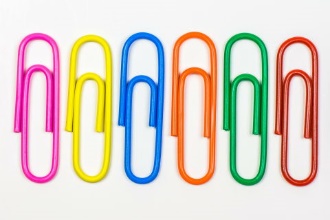 NORFOLK WI PALS NEWSLETTER MARCH 2023Dear allResolutions 2022/2023As you now know the most popular of the shortlisted resolutions, both in Norfolk and nationally was –Clean rivers for people and wildlifeWater quality in our rivers is shameful.  Legally, designated bathing waters must be regularly monitored for pollution.  The NFWI urges its members, the wider public, local authorities and Government to make, support and promote applications for official designated bathing sites on appropriate stretches of rivers in their area.  This will be as instrumental to the clean up of rivers as it has been for water quality improvement at coastal beaches.For more information you could join the National virtual discussion on Wednesday 12th April at 7pm.  Full details of this will be on My WI.We are holding a meeting at Evelyn Suffield House on Thursday 27th April from 10.30 to 12.30 when we can discuss this resolution.  There are still tickets available from Helen in the office.The next step, as always, is for your WI to vote for or against the resolution and to inform your delegate to the National Annual Meeting at the end of May. It is important that you do vote and not just abstain if you do not like the resolution as abstentions are not recorded!  Try to find time in your April or May WI meeting to discuss this important matter.Great Big Green Week 10 – 16 JuneThis event is promoted by the Climate Coalition of which WI is a part.  To celebrate this we have arranged a visit to the RSPB reserve at Titchwell on Wednesday 7th June.  We have arranged a guided walk and we will have the chance to see the moths, caught overnight in the special traps, and discuss with experts what they are!! Full details will be on a flyer in your next mailing.  We are also hoping to have a stall at Thorpe Station in Norwich on Wednesday 14th June when we can draw attention to current climate issues.  Full details will be sent in due course but we will need some more Green Hearts to give away so if you have any, do drop them off at Evelyn Suffield House for us.Celebrate our Seas, Sheringham Community CentreWednesday 5th JulyWe are organising an event to celebrate our links with the sea.  Speakers include Peter and Linda Lawrence, Sea Palling lifeboat, Friends of Horsey Seals and Vattenfall (who are involved in the wind farms off our coast),  There will be lunch!  Full details will be in a flyer in the end of March mailing.ACWWWe are again encouraging you to join the Women Walk the World initiative for ACWW at the end of April/beginning of May so do start to think of a lovely spring walk for your WI.  As you know,s we are looking for someone to take over the coordinator’s role for ACWW.  Do let us know if you are interested.The PA subcommittee also needs help!  If you can help without actually joining the subcommittee then do talk to me – either at a meeting or at FAM at the Theatre Royal. Elizabeth BarkerChair of PA subcommittee & Federation Resolutions Coordinator, Norfolk Federation of WIsContact me at elizabethbarkerwi@gmail.com